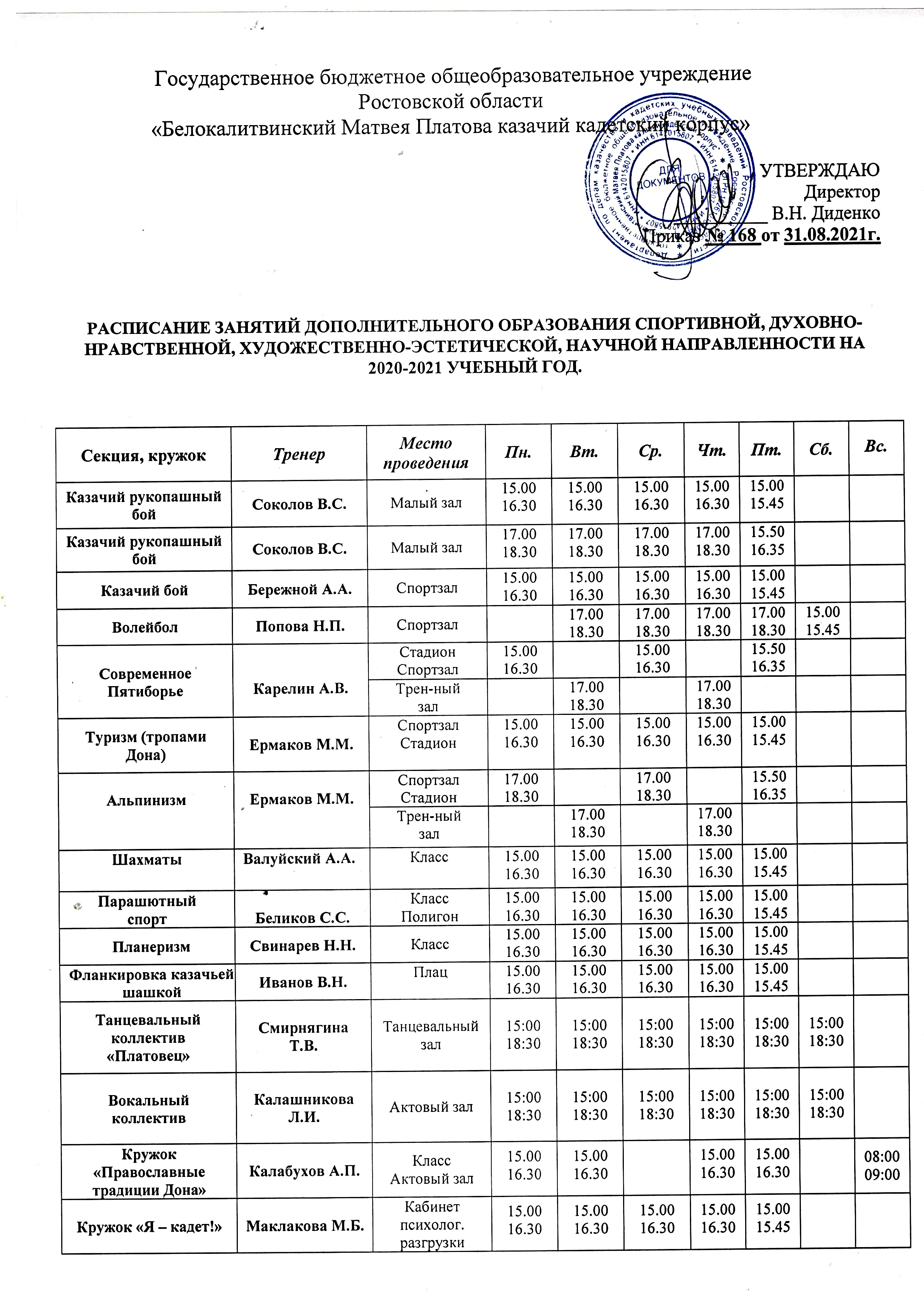 Заместитель директора по воспитательной работе: Соловьев А.П.Волонтерская группа «Шаг навстречу»Ефремов А.В.Класс15.0017.0015.0017.0015.0015.40Юный пожарныйКондаков С.Е.  Класс15.0016.3015.0016.3015.0016.3015.0016.3015.0015.45Пресс-центр казачьего кадетского корпуса «Казачий вестник»Вахонина К.В.Класс15.0016.3015.0016.3015.0016.3015.0016.3015.0015.45Поисковый отряд «Платовец»Соловьев А.П.Класс, полеСогласно плану работы отряда и поисковых экспедиций.Согласно плану работы отряда и поисковых экспедиций.Согласно плану работы отряда и поисковых экспедиций.Согласно плану работы отряда и поисковых экспедиций.Согласно плану работы отряда и поисковых экспедиций.Согласно плану работы отряда и поисковых экспедиций.Согласно плану работы отряда и поисковых экспедиций.Организаторская работа по подготовке и проведению молодежных мероприятийПоречных Н.С.актовый залЕжедневно в часы дополнительного образования.Ежедневно в часы дополнительного образования.Ежедневно в часы дополнительного образования.Ежедневно в часы дополнительного образования.Ежедневно в часы дополнительного образования.Ежедневно в часы дополнительного образования.Ежедневно в часы дополнительного образования.Практическая информатикаЕрмачек Е.А.класс15.0016.3015.0016.3015.0016.3015.0016.3015.0015.45«Память Дона» (изучение боевого пути 5-го Гвардейского кавалерийского Донского казачьего корпуса). – Хомякова Е.П.музей15.0016.3015.0016.3015.0016.3015.0016.3015.0015.45